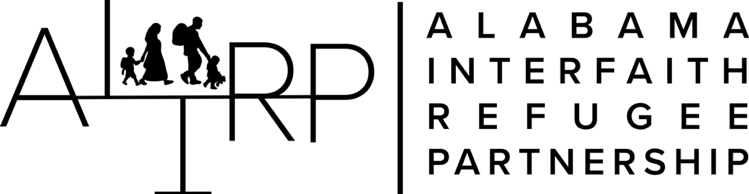 Acuerdo para socios que reciben apoyo directo de Alabama Interfaith Refugee Partnership, Inc.Español – Enero 2022Nuestro objetivo principal en la iniciativa de Apoyo Directo de la Asociación Interreligiosos para los  Refugiados en Alabama (ALIR) es dar la bienvenida a las familias (socios) de refugiados y solicitantes de asilo a nuestra comunidad y ayudar a garantizar que estén seguros, que tengan la mejor oportunidades de obtener asilo y que se les dé poder y control sobre sus vidas. Pedimos a todos los socios de ALIRP que revisen y firmen el siguiente formulario para aclarar los tipos de asistencias que ALIRP puede proporcionar y las expectativas de los socios de ALIRP. En nombre de ALIRP, queremos que sepa que usted es bienvenido y que estamos aquí para ayudarlo en su viaje.  Yo, _______________, estoy de acuerdo en recibir apoyo de Alabama Interfaith Refugee Partnership, Inc (ALIRP). Entiendo que tengo derecho a la seguridad y privacidad. Si experimento algo que me hace incómodo como resultado de mis interacciones con los voluntarios de ALIRP, lo reportaré al Coordinadora del Comité de Apoyo Directo / Voluntario de ALIRP o al Líder de mi Equipo de Atención. Entiendo que soy libre de descontinuar la relación con ALIRP o cualquier voluntario de ALIRP en cualquier momento. Entiendo que cualquier detalle sobre mi historia se tratará con respeto y confidencialidad, y no se divulgará ni se informará a nadie sin mi permiso. Entiendo que lad fotos o videos míos no se publicarán en línea ni se compartirán por ningún medio sin mi permiso. Entiendo que los voluntarios que me apoyan también tienen derecho a la seguridad y privacidad. No compartiré información sobre los voluntarios, incluidos sus nombres o números de teléfono, sin su permiso. No publicaré fotos o videos de voluntarios en las redes sociales sin su permiso. No participaré en comportamientos abusivos o deshonestos en mis tratos con voluntarios. Entiendo que los voluntarios de ALIRP tienen el mandato de reportar cualquier sospecha de abuso o negligencia. Entiendo que los voluntarios de ALIRP también están obligados a informar cualquier inquietud que pueda expresar sobre dañarme a mí mismo o a otra persona. No pediré ni recibiré efectivo o regalos materiales de voluntarios individuales de ALIRP. Entiendo que los voluntarios de ALIRP trabajarán juntos y conmigo para determinar qué apoyo necesito y durante cuánto tiempo (incluidos, entre otros, muebles, ropa, alimentos, transporte, etc.). Entiendo que cualquier trabajo realizado por paga antes de que se obtenga un permiso de trabajo, podría dañar directamente o poner en peligro mi caso de asilo. Entiendo que no es legal conducir un automóvil sin una licencia de conducir de Estados Unidos y un seguro adecuado. Para proteger mi salud y la salud de los voluntarios de ALIRP, obtendré un examen de salud para mí y mis hijos menores (si procede), y compliré con todos los procedimientos médicos y de seguimiento. Esto incluye el seguimiento de las vacunas. Entiendo que para poder tener contacto directo en el interior o recibir transporte en automóvil de un voluntario de ALIRP, debo mostrar prueba de la vacuna COVID-19.  Entiendo que mi apoyo de ALIRP puede ser cancelado si violo alguna ley de los Estados Unidos, vendo o poseo drogas ilegales. Entiendo que es importante ser honesto al discutir mi caso con abogados o representantes legales para mejorar mis posibilidades de lograr el estatus migratorio que estoy persiguiendo.Entiendo que si infringe cualquiera de las expectativas anteriores, ALIRP puede terminar nuestra relación y finalizar su apoyo. Cumplo con los siguientes criterios para el apoyo de ALIRP:Soy un refugiado o menor no acompañado, o estoy solicitando asilo u otro estatus migratorio humanitario.Buscaré una consulta legal inicial si no ya tengo un abogado. Buscaré empleo si tengo un permiso de trabajo o solicitaré un permiso de trabajo y buscaré empleo lo antes posible.No tengo antecedentes penales.Nunca he sido expulsado ni deportado de los Estados Unidos. Firma: ________________________________________  Fecha____________________El Testigo: _________________________________________ Fecha ____________________Adjunto A - Consentimiento para Compartir Información Sobre la Consulta Legal Inicial Para que la junta de Alabama Interfaith Refugee Partnership (ALIRP) tome una determinación sobre la elegibilidad para el apoyo de ALIRP para familias de socios refugiados o solicitantes de asilo, le pedimos a cada socio potencial que obtenga una consulta legal inicial con un abogado de inmigración. Su firma en este formulario autoriza el abogado a compartir con la junta de ALIRP la evaluación del abogado de si el socio potencial tiene o no un caso creíble de asilo u otro estado migratorio humanitario, y los próximos pasos recomendados para solicitar asilo y un permiso de trabajo, y si el socio potencial es elegible o no para solicitar un permiso de trabajo. Autorizo el abogado de inmigración (nombre del abogado) ___________________ para compartir información con la junta de ALIRP sobre la evaluación del abogado de si tengo o no un caso creíble de asilo u otro estado migratorio humanitario, y si estory elegible para solicitar un permiso de trabajo. Nombre del socio en letra de imprenta  __________________________________Firma: _______________________________ Fecha:________________Nombre del testigo en letra de imprenta:__________________________________Firma: _____________________________ Fecha:________________